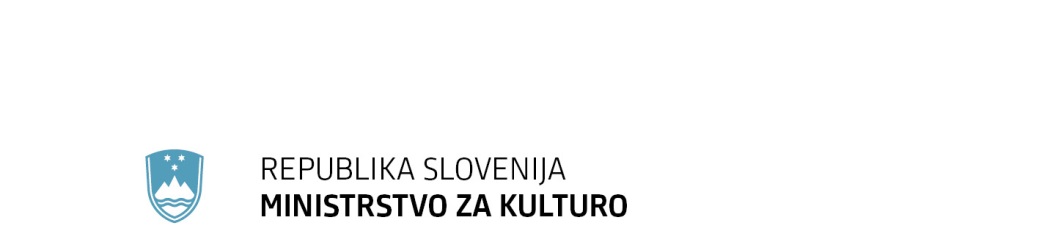    Maistrova ulica 10, 1000 Ljubljana	T: 01 369 59 00	F: 01 369 59 01	E: gp.mk@gov.si							    www.mk.gov.si           PREDLOG SKLEPA:Na podlagi petega odstavka 31. člena Zakona o izvrševanju proračunov Republike Slovenije za leti 2024 in 2025 (Uradni list RS, št. 123/23 in 12/24) je Vlada Republike Slovenije na … redni seji dne … pod točko … sprejela naslednjiSKLEP:V veljavni Načrt razvojnih programov 2024–2027 se, skladno s podatki iz priložene tabele, uvrsti projekt 3340-24-0074 - Prenova odrske tehnike in opreme SNG Maribor.                                        Barbara Kolenko Helbl                                                                                                                              generalna sekretarkaPriloga:tabelaPrejmeta:       - Ministrstvo za kulturo,       - Ministrstvo za finance.Obrazložitev:Slovensko narodno gledališče Maribor deluje kot javni zavod na področju drame, opere in baleta. Poslanstvo javnega zavoda je trajno in nemoteno izvajanje kakovostne umetniške produkcije ter postprodukcije na področju uprizoritvenih in glasbenih umetnosti. Z umetniškimi ansambli (Drama, Opera, Balet) zagotavlja izvajanje gledaliških, opernih in plesnih uprizoritev ter koncertnih dejavnosti v lokalnem, regionalnem, domačem in mednarodnem prostoru. V gledališki hiši je več kot 300 stalno in okrog 150 honorarno zaposlenih. SNG je tudi gostitelj in organizator vsakoletnega osrednjega festivala slovenskih dramskih gledališč Borštnikovo srečanje in tekmovanja mladih pevskih nadarjencev Ondina Otta.Investicija v odrsko tehniko in opremo Slovenskega narodnega gledališča Maribor je nujna zaradi zastarele in neuporabne tehnologije, saj nastopajočim ni več mogoče zagotoviti varnosti pri delu, prav tako ni več mogoče zagotoviti požarne varnosti objekta. Izvedena bodo dela v Dvorani Frana Žižka, v Dvorani Ondine Otta Klasinc in na Malem odru. Zamenjava dotrajanega krmilja, točkovnih vlekov, glavne in požarne zavese, zamenjava dotrajanega ozvočenja, zamenjava nedelujočih požarnih central za vse prostore SNG Maribor, delna obnova Malega odra (povečanje števila sedežev, menjava dotrajane odrske razsvetljave in tona), nakup osnovnih sredstev za šiviljske, krojaške, čevljarske in scenske delavnice v vrednosti, nakup projektorjev in pripadajočih optik, nakup novega kamiona za prevoz scene in kombija 1+ 8 ter kombiniranega vozila za prevoz oseb, nakup pultov za oblikovanje luči in tona v vrednosti, nakup čistilnih strojev.Sredstva bodo namenjena tudi nakupu inštrumentov simfoničnega orkestra SNG Maribor. Določeni inštrumenti so dotrajani, amortizacijska doba jim je že potekla. Določene inštrumente si je treba vedno znova izposojati, s čimer je onemogočen razvoj nacionalnega orkestra. Izveden bo nakup instrumentov, in sicer 17 violin, 6 viol, 4 violončela, kontrabas, 2 oboi, fagot, 3 trobente, pozavna, pozavna tenor, tuba, marimba in klavir. S projektom bodo doseženi naslednji cilji:omogočeno nadaljnje izvajanje programa drame, Opere in Baleta, Festivala Borštnikovo srečanje,izboljšane možnosti za kvalitetno umetniško delo,zagotovljena varna izvedba programa,bistveno povečana varnost in zdravje pri delu in zadovoljstvo zaposlenih, izvajalcev in obiskovalcev SNG Maribor,zagotovljena požarna varnost v objektu,omogočeno doseganje ustreznih umetniških standardov glede na zahtevnost izvedbe programa,zagotovljena ustrezna delovna sredstva za zaposlene,zagotovljena potrebna prevozna sredstva za izvajanje programov, vezano na prevoz scen, nastopajočih itd.Ministrstvo za kulturo Vladi RS na podlagi petega odstavka 31. člena Zakona o izvrševanju proračunov Republike Slovenije za leti 2024 in 2025 predlaga, da uvrsti projekt številka 3340-24-0074 - Prenova odrske tehnike in opreme SNG Maribor uvrsti v Načrt razvojnih programov.Številka: 6110-934/2023-3340-42Številka: 6110-934/2023-3340-42Ljubljana, 4. 7. 2024Ljubljana, 4. 7. 2024GENERALNI SEKRETARIAT VLADE REPUBLIKE SLOVENIJEgp.gs@gov.siGENERALNI SEKRETARIAT VLADE REPUBLIKE SLOVENIJEgp.gs@gov.siZADEVA: Uvrstitev projekta 3340-24-0074 – Prenova odrske tehnike in opreme SNG Maribor v veljavni načrt razvojnih programov 2024–2027- predlog za obravnavoZADEVA: Uvrstitev projekta 3340-24-0074 – Prenova odrske tehnike in opreme SNG Maribor v veljavni načrt razvojnih programov 2024–2027- predlog za obravnavoZADEVA: Uvrstitev projekta 3340-24-0074 – Prenova odrske tehnike in opreme SNG Maribor v veljavni načrt razvojnih programov 2024–2027- predlog za obravnavoZADEVA: Uvrstitev projekta 3340-24-0074 – Prenova odrske tehnike in opreme SNG Maribor v veljavni načrt razvojnih programov 2024–2027- predlog za obravnavo1. Predlog sklepov vlade:1. Predlog sklepov vlade:1. Predlog sklepov vlade:1. Predlog sklepov vlade:Na podlagi petega odstavka 31. člena Zakona o izvrševanju proračunov Republike Slovenije za leti 2024 in 2025 (Uradni list RS, št. 123/23 in 12/24) je Vlada Republike Slovenije na … redni seji dne … pod točko … sprejela naslednjiS K L E P :V veljavni Načrt razvojnih programov 2024–2027 se, skladno s podatki iz priložene tabele, uvrsti projekt 3340-24-0074 - Prenova odrske tehnike in opreme SNG Maribor.Barbara Kolenko Helblgeneralna sekretarkaPriloge:tabelaSklep prejmeta:       - Ministrstvo za kulturo,       - Ministrstvo za financeNa podlagi petega odstavka 31. člena Zakona o izvrševanju proračunov Republike Slovenije za leti 2024 in 2025 (Uradni list RS, št. 123/23 in 12/24) je Vlada Republike Slovenije na … redni seji dne … pod točko … sprejela naslednjiS K L E P :V veljavni Načrt razvojnih programov 2024–2027 se, skladno s podatki iz priložene tabele, uvrsti projekt 3340-24-0074 - Prenova odrske tehnike in opreme SNG Maribor.Barbara Kolenko Helblgeneralna sekretarkaPriloge:tabelaSklep prejmeta:       - Ministrstvo za kulturo,       - Ministrstvo za financeNa podlagi petega odstavka 31. člena Zakona o izvrševanju proračunov Republike Slovenije za leti 2024 in 2025 (Uradni list RS, št. 123/23 in 12/24) je Vlada Republike Slovenije na … redni seji dne … pod točko … sprejela naslednjiS K L E P :V veljavni Načrt razvojnih programov 2024–2027 se, skladno s podatki iz priložene tabele, uvrsti projekt 3340-24-0074 - Prenova odrske tehnike in opreme SNG Maribor.Barbara Kolenko Helblgeneralna sekretarkaPriloge:tabelaSklep prejmeta:       - Ministrstvo za kulturo,       - Ministrstvo za financeNa podlagi petega odstavka 31. člena Zakona o izvrševanju proračunov Republike Slovenije za leti 2024 in 2025 (Uradni list RS, št. 123/23 in 12/24) je Vlada Republike Slovenije na … redni seji dne … pod točko … sprejela naslednjiS K L E P :V veljavni Načrt razvojnih programov 2024–2027 se, skladno s podatki iz priložene tabele, uvrsti projekt 3340-24-0074 - Prenova odrske tehnike in opreme SNG Maribor.Barbara Kolenko Helblgeneralna sekretarkaPriloge:tabelaSklep prejmeta:       - Ministrstvo za kulturo,       - Ministrstvo za finance2. Predlog za obravnavo predloga zakona po nujnem ali skrajšanem postopku v državnem zboru z obrazložitvijo razlogov:2. Predlog za obravnavo predloga zakona po nujnem ali skrajšanem postopku v državnem zboru z obrazložitvijo razlogov:2. Predlog za obravnavo predloga zakona po nujnem ali skrajšanem postopku v državnem zboru z obrazložitvijo razlogov:2. Predlog za obravnavo predloga zakona po nujnem ali skrajšanem postopku v državnem zboru z obrazložitvijo razlogov:////3.a Osebe, odgovorne za strokovno pripravo in usklajenost gradiva:3.a Osebe, odgovorne za strokovno pripravo in usklajenost gradiva:3.a Osebe, odgovorne za strokovno pripravo in usklajenost gradiva:3.a Osebe, odgovorne za strokovno pripravo in usklajenost gradiva:Barbara Koželj Podlogar, generalna direktorica Direktorata za ustvarjalnost, Ministrstvo za kulturoRok Avbar, vodja Sektorja za umetnost, Ministrstvo za kulturoBarbara Koželj Podlogar, generalna direktorica Direktorata za ustvarjalnost, Ministrstvo za kulturoRok Avbar, vodja Sektorja za umetnost, Ministrstvo za kulturoBarbara Koželj Podlogar, generalna direktorica Direktorata za ustvarjalnost, Ministrstvo za kulturoRok Avbar, vodja Sektorja za umetnost, Ministrstvo za kulturoBarbara Koželj Podlogar, generalna direktorica Direktorata za ustvarjalnost, Ministrstvo za kulturoRok Avbar, vodja Sektorja za umetnost, Ministrstvo za kulturo3.b Zunanji strokovnjaki, ki so sodelovali pri pripravi dela ali celotnega gradiva:3.b Zunanji strokovnjaki, ki so sodelovali pri pripravi dela ali celotnega gradiva:3.b Zunanji strokovnjaki, ki so sodelovali pri pripravi dela ali celotnega gradiva:3.b Zunanji strokovnjaki, ki so sodelovali pri pripravi dela ali celotnega gradiva:////4. Predstavniki vlade, ki bodo sodelovali pri delu državnega zbora:4. Predstavniki vlade, ki bodo sodelovali pri delu državnega zbora:4. Predstavniki vlade, ki bodo sodelovali pri delu državnega zbora:4. Predstavniki vlade, ki bodo sodelovali pri delu državnega zbora:5. Kratek povzetek gradiva:Slovensko narodno gledališče Maribor deluje kot javni zavod na področju drame, opere in baleta. Poslanstvo javnega zavoda je trajno in nemoteno izvajanje kakovostne umetniške produkcije ter postprodukcije na področju uprizoritvenih in glasbenih umetnosti. Z umetniškimi ansambli (Drama, Opera, Balet) zagotavlja izvajanje gledaliških, opernih in plesnih uprizoritev ter koncertnih dejavnosti v lokalnem, regionalnem, domačem in mednarodnem prostoru. Investicija v odrsko tehniko in opremo Slovenskega narodnega gledališča Maribor je nujna zaradi zastarele in neuporabne tehnologije, saj nastopajočim ni več mogoče zagotoviti varnosti pri delu, prav tako ni več mogoče zagotoviti požarne varnosti objekta. Za izvajanje investicijskega projekta so predvidena proračunska sredstva v višini 3.000.000,00 EUR.5. Kratek povzetek gradiva:Slovensko narodno gledališče Maribor deluje kot javni zavod na področju drame, opere in baleta. Poslanstvo javnega zavoda je trajno in nemoteno izvajanje kakovostne umetniške produkcije ter postprodukcije na področju uprizoritvenih in glasbenih umetnosti. Z umetniškimi ansambli (Drama, Opera, Balet) zagotavlja izvajanje gledaliških, opernih in plesnih uprizoritev ter koncertnih dejavnosti v lokalnem, regionalnem, domačem in mednarodnem prostoru. Investicija v odrsko tehniko in opremo Slovenskega narodnega gledališča Maribor je nujna zaradi zastarele in neuporabne tehnologije, saj nastopajočim ni več mogoče zagotoviti varnosti pri delu, prav tako ni več mogoče zagotoviti požarne varnosti objekta. Za izvajanje investicijskega projekta so predvidena proračunska sredstva v višini 3.000.000,00 EUR.5. Kratek povzetek gradiva:Slovensko narodno gledališče Maribor deluje kot javni zavod na področju drame, opere in baleta. Poslanstvo javnega zavoda je trajno in nemoteno izvajanje kakovostne umetniške produkcije ter postprodukcije na področju uprizoritvenih in glasbenih umetnosti. Z umetniškimi ansambli (Drama, Opera, Balet) zagotavlja izvajanje gledaliških, opernih in plesnih uprizoritev ter koncertnih dejavnosti v lokalnem, regionalnem, domačem in mednarodnem prostoru. Investicija v odrsko tehniko in opremo Slovenskega narodnega gledališča Maribor je nujna zaradi zastarele in neuporabne tehnologije, saj nastopajočim ni več mogoče zagotoviti varnosti pri delu, prav tako ni več mogoče zagotoviti požarne varnosti objekta. Za izvajanje investicijskega projekta so predvidena proračunska sredstva v višini 3.000.000,00 EUR.5. Kratek povzetek gradiva:Slovensko narodno gledališče Maribor deluje kot javni zavod na področju drame, opere in baleta. Poslanstvo javnega zavoda je trajno in nemoteno izvajanje kakovostne umetniške produkcije ter postprodukcije na področju uprizoritvenih in glasbenih umetnosti. Z umetniškimi ansambli (Drama, Opera, Balet) zagotavlja izvajanje gledaliških, opernih in plesnih uprizoritev ter koncertnih dejavnosti v lokalnem, regionalnem, domačem in mednarodnem prostoru. Investicija v odrsko tehniko in opremo Slovenskega narodnega gledališča Maribor je nujna zaradi zastarele in neuporabne tehnologije, saj nastopajočim ni več mogoče zagotoviti varnosti pri delu, prav tako ni več mogoče zagotoviti požarne varnosti objekta. Za izvajanje investicijskega projekta so predvidena proračunska sredstva v višini 3.000.000,00 EUR.6. Presoja posledic za:6. Presoja posledic za:6. Presoja posledic za:6. Presoja posledic za:a)javnofinančna sredstva nad 40.000 EUR v tekočem in naslednjih treh letihjavnofinančna sredstva nad 40.000 EUR v tekočem in naslednjih treh letihDAb)usklajenost slovenskega pravnega reda s pravnim redom Evropske unijeusklajenost slovenskega pravnega reda s pravnim redom Evropske unijeNENaša c)administrativne poslediceadministrativne poslediceNEč)gospodarstvo, zlasti mala in srednja podjetja ter konkurenčnost podjetijgospodarstvo, zlasti mala in srednja podjetja ter konkurenčnost podjetijNEd)okolje, vključno s prostorskimi in varstvenimi vidikiokolje, vključno s prostorskimi in varstvenimi vidikiNEe)socialno področjesocialno področjeNEf)dokumente razvojnega načrtovanja:nacionalne dokumente razvojnega načrtovanjarazvojne politike na ravni programov po strukturi razvojne klasifikacije programskega proračunarazvojne dokumente Evropske unije in mednarodnih organizacijdokumente razvojnega načrtovanja:nacionalne dokumente razvojnega načrtovanjarazvojne politike na ravni programov po strukturi razvojne klasifikacije programskega proračunarazvojne dokumente Evropske unije in mednarodnih organizacijNE7.a Predstavitev ocene finančnih posledic nad 40.000 EUR:(Samo če izberete DA pod točko 6.a.)Projekt se bo v celoti financiral iz proračuna Ministrstva za kulturo, sredstva so zagotovljena v okviru finančnega načrta za leto 2024 na proračunski postavki 131084 Umetniški programi v javnih zavodih. Ocenjena vrednost projekta je 3.000.000,00  EUR. 7.a Predstavitev ocene finančnih posledic nad 40.000 EUR:(Samo če izberete DA pod točko 6.a.)Projekt se bo v celoti financiral iz proračuna Ministrstva za kulturo, sredstva so zagotovljena v okviru finančnega načrta za leto 2024 na proračunski postavki 131084 Umetniški programi v javnih zavodih. Ocenjena vrednost projekta je 3.000.000,00  EUR. 7.a Predstavitev ocene finančnih posledic nad 40.000 EUR:(Samo če izberete DA pod točko 6.a.)Projekt se bo v celoti financiral iz proračuna Ministrstva za kulturo, sredstva so zagotovljena v okviru finančnega načrta za leto 2024 na proračunski postavki 131084 Umetniški programi v javnih zavodih. Ocenjena vrednost projekta je 3.000.000,00  EUR. 7.a Predstavitev ocene finančnih posledic nad 40.000 EUR:(Samo če izberete DA pod točko 6.a.)Projekt se bo v celoti financiral iz proračuna Ministrstva za kulturo, sredstva so zagotovljena v okviru finančnega načrta za leto 2024 na proračunski postavki 131084 Umetniški programi v javnih zavodih. Ocenjena vrednost projekta je 3.000.000,00  EUR. I. Ocena finančnih posledic, ki niso načrtovane v sprejetem proračunuI. Ocena finančnih posledic, ki niso načrtovane v sprejetem proračunuI. Ocena finančnih posledic, ki niso načrtovane v sprejetem proračunuI. Ocena finančnih posledic, ki niso načrtovane v sprejetem proračunuI. Ocena finančnih posledic, ki niso načrtovane v sprejetem proračunuI. Ocena finančnih posledic, ki niso načrtovane v sprejetem proračunuI. Ocena finančnih posledic, ki niso načrtovane v sprejetem proračunuI. Ocena finančnih posledic, ki niso načrtovane v sprejetem proračunuI. Ocena finančnih posledic, ki niso načrtovane v sprejetem proračunuI. Ocena finančnih posledic, ki niso načrtovane v sprejetem proračunuTekoče leto (t)Tekoče leto (t)t + 1t + 1t + 2t + 2t + 2t + 3Predvideno povečanje (+) ali zmanjšanje (–) prihodkov državnega proračuna Predvideno povečanje (+) ali zmanjšanje (–) prihodkov državnega proračuna Predvideno povečanje (+) ali zmanjšanje (–) prihodkov občinskih proračunov Predvideno povečanje (+) ali zmanjšanje (–) prihodkov občinskih proračunov Predvideno povečanje (+) ali zmanjšanje (–) odhodkov državnega proračuna Predvideno povečanje (+) ali zmanjšanje (–) odhodkov državnega proračuna Predvideno povečanje (+) ali zmanjšanje (–) odhodkov občinskih proračunovPredvideno povečanje (+) ali zmanjšanje (–) odhodkov občinskih proračunovPredvideno povečanje (+) ali zmanjšanje (–) obveznosti za druga javnofinančna sredstvaPredvideno povečanje (+) ali zmanjšanje (–) obveznosti za druga javnofinančna sredstvaII. Finančne posledice za državni proračunII. Finančne posledice za državni proračunII. Finančne posledice za državni proračunII. Finančne posledice za državni proračunII. Finančne posledice za državni proračunII. Finančne posledice za državni proračunII. Finančne posledice za državni proračunII. Finančne posledice za državni proračunII. Finančne posledice za državni proračunII. Finančne posledice za državni proračunII.a Pravice porabe za izvedbo predlaganih rešitev so zagotovljene:II.a Pravice porabe za izvedbo predlaganih rešitev so zagotovljene:II.a Pravice porabe za izvedbo predlaganih rešitev so zagotovljene:II.a Pravice porabe za izvedbo predlaganih rešitev so zagotovljene:II.a Pravice porabe za izvedbo predlaganih rešitev so zagotovljene:II.a Pravice porabe za izvedbo predlaganih rešitev so zagotovljene:II.a Pravice porabe za izvedbo predlaganih rešitev so zagotovljene:II.a Pravice porabe za izvedbo predlaganih rešitev so zagotovljene:II.a Pravice porabe za izvedbo predlaganih rešitev so zagotovljene:II.a Pravice porabe za izvedbo predlaganih rešitev so zagotovljene:Ime proračunskega uporabnika Šifra in naziv ukrepa, projektaŠifra in naziv ukrepa, projektaŠifra in naziv proračunske postavkeŠifra in naziv proračunske postavkeZnesek za tekoče leto (t)Znesek za tekoče leto (t)Znesek za tekoče leto (t)Znesek za tekoče leto (t)Znesek za t + 1Ministrstvo za kulturo3340-24-0074 Prenova odrske tehnike in opreme SNG Maribor3340-24-0074 Prenova odrske tehnike in opreme SNG Maribor131084 -  Umetniški programi  v javnih zavodih131084 -  Umetniški programi  v javnih zavodih           0,00           0,00           0,00           0,00           0,00SKUPAJSKUPAJSKUPAJSKUPAJSKUPAJ           0,00           0,00           0,00           0,00               0,00II.b Manjkajoče pravice porabe bodo zagotovljene s prerazporeditvijo:II.b Manjkajoče pravice porabe bodo zagotovljene s prerazporeditvijo:II.b Manjkajoče pravice porabe bodo zagotovljene s prerazporeditvijo:II.b Manjkajoče pravice porabe bodo zagotovljene s prerazporeditvijo:II.b Manjkajoče pravice porabe bodo zagotovljene s prerazporeditvijo:II.b Manjkajoče pravice porabe bodo zagotovljene s prerazporeditvijo:II.b Manjkajoče pravice porabe bodo zagotovljene s prerazporeditvijo:II.b Manjkajoče pravice porabe bodo zagotovljene s prerazporeditvijo:II.b Manjkajoče pravice porabe bodo zagotovljene s prerazporeditvijo:II.b Manjkajoče pravice porabe bodo zagotovljene s prerazporeditvijo:Ime proračunskega uporabnika Šifra in naziv ukrepa, projektaŠifra in naziv ukrepa, projektaŠifra in naziv proračunske postavke Šifra in naziv proračunske postavke Znesek za tekoče leto (t)Znesek za tekoče leto (t)Znesek za tekoče leto (t)Znesek za tekoče leto (t)Znesek za t + 1 Ministrstvo za kulturo3340-17-0019 Programi v kulturi in mediji3340-17-0019 Programi v kulturi in mediji131084 - Umetniški programi  v javnih zavodih131084 - Umetniški programi  v javnih zavodih3.000.000,003.000.000,003.000.000,003.000.000,000,003.000.000,003.000.000,003.000.000,003.000.000,000,00II.c Načrtovana nadomestitev zmanjšanih prihodkov in povečanih odhodkov proračuna:II.c Načrtovana nadomestitev zmanjšanih prihodkov in povečanih odhodkov proračuna:II.c Načrtovana nadomestitev zmanjšanih prihodkov in povečanih odhodkov proračuna:II.c Načrtovana nadomestitev zmanjšanih prihodkov in povečanih odhodkov proračuna:II.c Načrtovana nadomestitev zmanjšanih prihodkov in povečanih odhodkov proračuna:II.c Načrtovana nadomestitev zmanjšanih prihodkov in povečanih odhodkov proračuna:II.c Načrtovana nadomestitev zmanjšanih prihodkov in povečanih odhodkov proračuna:II.c Načrtovana nadomestitev zmanjšanih prihodkov in povečanih odhodkov proračuna:II.c Načrtovana nadomestitev zmanjšanih prihodkov in povečanih odhodkov proračuna:II.c Načrtovana nadomestitev zmanjšanih prihodkov in povečanih odhodkov proračuna:Novi prihodkiNovi prihodkiNovi prihodkiZnesek za tekoče leto (t)Znesek za tekoče leto (t)Znesek za tekoče leto (t)Znesek za tekoče leto (t)Znesek za t + 1Znesek za t + 1Znesek za t + 1KRATKA OBRAZLOŽITEV:KRATKA OBRAZLOŽITEV:KRATKA OBRAZLOŽITEV:KRATKA OBRAZLOŽITEV:KRATKA OBRAZLOŽITEV:KRATKA OBRAZLOŽITEV:KRATKA OBRAZLOŽITEV:KRATKA OBRAZLOŽITEV:KRATKA OBRAZLOŽITEV:KRATKA OBRAZLOŽITEV:7.b Predstavitev ocene finančnih posledic pod 40.000 EUR:(Samo če izberete NE pod točko 6.a.)7.b Predstavitev ocene finančnih posledic pod 40.000 EUR:(Samo če izberete NE pod točko 6.a.)7.b Predstavitev ocene finančnih posledic pod 40.000 EUR:(Samo če izberete NE pod točko 6.a.)7.b Predstavitev ocene finančnih posledic pod 40.000 EUR:(Samo če izberete NE pod točko 6.a.)7.b Predstavitev ocene finančnih posledic pod 40.000 EUR:(Samo če izberete NE pod točko 6.a.)7.b Predstavitev ocene finančnih posledic pod 40.000 EUR:(Samo če izberete NE pod točko 6.a.)7.b Predstavitev ocene finančnih posledic pod 40.000 EUR:(Samo če izberete NE pod točko 6.a.)7.b Predstavitev ocene finančnih posledic pod 40.000 EUR:(Samo če izberete NE pod točko 6.a.)7.b Predstavitev ocene finančnih posledic pod 40.000 EUR:(Samo če izberete NE pod točko 6.a.)7.b Predstavitev ocene finančnih posledic pod 40.000 EUR:(Samo če izberete NE pod točko 6.a.)8. Predstavitev sodelovanja z združenji občin:8. Predstavitev sodelovanja z združenji občin:8. Predstavitev sodelovanja z združenji občin:8. Predstavitev sodelovanja z združenji občin:8. Predstavitev sodelovanja z združenji občin:8. Predstavitev sodelovanja z združenji občin:8. Predstavitev sodelovanja z združenji občin:8. Predstavitev sodelovanja z združenji občin:8. Predstavitev sodelovanja z združenji občin:8. Predstavitev sodelovanja z združenji občin:Vsebina predloženega gradiva (predpisa) vpliva na:pristojnosti občin,delovanje občin,financiranje občin.Vsebina predloženega gradiva (predpisa) vpliva na:pristojnosti občin,delovanje občin,financiranje občin.Vsebina predloženega gradiva (predpisa) vpliva na:pristojnosti občin,delovanje občin,financiranje občin.Vsebina predloženega gradiva (predpisa) vpliva na:pristojnosti občin,delovanje občin,financiranje občin.Vsebina predloženega gradiva (predpisa) vpliva na:pristojnosti občin,delovanje občin,financiranje občin.Vsebina predloženega gradiva (predpisa) vpliva na:pristojnosti občin,delovanje občin,financiranje občin.Vsebina predloženega gradiva (predpisa) vpliva na:pristojnosti občin,delovanje občin,financiranje občin.Vsebina predloženega gradiva (predpisa) vpliva na:pristojnosti občin,delovanje občin,financiranje občin.NENEGradivo (predpis) je bilo poslano v mnenje: Skupnosti občin Slovenije SOS: NEZdruženju občin Slovenije ZOS: NEZdruženju mestnih občin Slovenije ZMOS: NEPredlogi in pripombe združenj so bili upoštevani:v celoti,večinoma,delno,niso bili upoštevani.Bistveni predlogi in pripombe, ki niso bili upoštevani.Gradivo (predpis) je bilo poslano v mnenje: Skupnosti občin Slovenije SOS: NEZdruženju občin Slovenije ZOS: NEZdruženju mestnih občin Slovenije ZMOS: NEPredlogi in pripombe združenj so bili upoštevani:v celoti,večinoma,delno,niso bili upoštevani.Bistveni predlogi in pripombe, ki niso bili upoštevani.Gradivo (predpis) je bilo poslano v mnenje: Skupnosti občin Slovenije SOS: NEZdruženju občin Slovenije ZOS: NEZdruženju mestnih občin Slovenije ZMOS: NEPredlogi in pripombe združenj so bili upoštevani:v celoti,večinoma,delno,niso bili upoštevani.Bistveni predlogi in pripombe, ki niso bili upoštevani.Gradivo (predpis) je bilo poslano v mnenje: Skupnosti občin Slovenije SOS: NEZdruženju občin Slovenije ZOS: NEZdruženju mestnih občin Slovenije ZMOS: NEPredlogi in pripombe združenj so bili upoštevani:v celoti,večinoma,delno,niso bili upoštevani.Bistveni predlogi in pripombe, ki niso bili upoštevani.Gradivo (predpis) je bilo poslano v mnenje: Skupnosti občin Slovenije SOS: NEZdruženju občin Slovenije ZOS: NEZdruženju mestnih občin Slovenije ZMOS: NEPredlogi in pripombe združenj so bili upoštevani:v celoti,večinoma,delno,niso bili upoštevani.Bistveni predlogi in pripombe, ki niso bili upoštevani.Gradivo (predpis) je bilo poslano v mnenje: Skupnosti občin Slovenije SOS: NEZdruženju občin Slovenije ZOS: NEZdruženju mestnih občin Slovenije ZMOS: NEPredlogi in pripombe združenj so bili upoštevani:v celoti,večinoma,delno,niso bili upoštevani.Bistveni predlogi in pripombe, ki niso bili upoštevani.Gradivo (predpis) je bilo poslano v mnenje: Skupnosti občin Slovenije SOS: NEZdruženju občin Slovenije ZOS: NEZdruženju mestnih občin Slovenije ZMOS: NEPredlogi in pripombe združenj so bili upoštevani:v celoti,večinoma,delno,niso bili upoštevani.Bistveni predlogi in pripombe, ki niso bili upoštevani.Gradivo (predpis) je bilo poslano v mnenje: Skupnosti občin Slovenije SOS: NEZdruženju občin Slovenije ZOS: NEZdruženju mestnih občin Slovenije ZMOS: NEPredlogi in pripombe združenj so bili upoštevani:v celoti,večinoma,delno,niso bili upoštevani.Bistveni predlogi in pripombe, ki niso bili upoštevani.Gradivo (predpis) je bilo poslano v mnenje: Skupnosti občin Slovenije SOS: NEZdruženju občin Slovenije ZOS: NEZdruženju mestnih občin Slovenije ZMOS: NEPredlogi in pripombe združenj so bili upoštevani:v celoti,večinoma,delno,niso bili upoštevani.Bistveni predlogi in pripombe, ki niso bili upoštevani.Gradivo (predpis) je bilo poslano v mnenje: Skupnosti občin Slovenije SOS: NEZdruženju občin Slovenije ZOS: NEZdruženju mestnih občin Slovenije ZMOS: NEPredlogi in pripombe združenj so bili upoštevani:v celoti,večinoma,delno,niso bili upoštevani.Bistveni predlogi in pripombe, ki niso bili upoštevani.9. Predstavitev sodelovanja javnosti: 9. Predstavitev sodelovanja javnosti: 9. Predstavitev sodelovanja javnosti: 9. Predstavitev sodelovanja javnosti: 9. Predstavitev sodelovanja javnosti: 9. Predstavitev sodelovanja javnosti: 9. Predstavitev sodelovanja javnosti: 9. Predstavitev sodelovanja javnosti: 9. Predstavitev sodelovanja javnosti: 9. Predstavitev sodelovanja javnosti: Gradivo je bilo predhodno objavljeno na spletni strani predlagatelja:Gradivo je bilo predhodno objavljeno na spletni strani predlagatelja:Gradivo je bilo predhodno objavljeno na spletni strani predlagatelja:Gradivo je bilo predhodno objavljeno na spletni strani predlagatelja:Gradivo je bilo predhodno objavljeno na spletni strani predlagatelja:Gradivo je bilo predhodno objavljeno na spletni strani predlagatelja:Gradivo je bilo predhodno objavljeno na spletni strani predlagatelja:Gradivo je bilo predhodno objavljeno na spletni strani predlagatelja:NENE(Če je odgovor NE, navedite, zakaj ni bilo objavljeno.)(Če je odgovor NE, navedite, zakaj ni bilo objavljeno.)(Če je odgovor NE, navedite, zakaj ni bilo objavljeno.)(Če je odgovor NE, navedite, zakaj ni bilo objavljeno.)(Če je odgovor NE, navedite, zakaj ni bilo objavljeno.)(Če je odgovor NE, navedite, zakaj ni bilo objavljeno.)(Če je odgovor NE, navedite, zakaj ni bilo objavljeno.)(Če je odgovor NE, navedite, zakaj ni bilo objavljeno.)(Če je odgovor NE, navedite, zakaj ni bilo objavljeno.)(Če je odgovor NE, navedite, zakaj ni bilo objavljeno.)(Če je odgovor DA, navedite:Datum objave: ………V razpravo so bili vključeni: nevladne organizacije, predstavniki zainteresirane javnosti,predstavniki strokovne javnosti..Mnenja, predlogi in pripombe z navedbo predlagateljev (imen in priimkov fizičnih oseb, ki niso poslovni subjekti, ne navajajte):Upoštevani so bili:v celoti,večinoma,delno,niso bili upoštevani.Bistvena mnenja, predlogi in pripombe, ki niso bili upoštevani, ter razlogi za neupoštevanje:Poročilo je bilo dano ……………..Javnost je bila vključena v pripravo gradiva v skladu z Zakonom o …, kar je navedeno v predlogu predpisa.)(Če je odgovor DA, navedite:Datum objave: ………V razpravo so bili vključeni: nevladne organizacije, predstavniki zainteresirane javnosti,predstavniki strokovne javnosti..Mnenja, predlogi in pripombe z navedbo predlagateljev (imen in priimkov fizičnih oseb, ki niso poslovni subjekti, ne navajajte):Upoštevani so bili:v celoti,večinoma,delno,niso bili upoštevani.Bistvena mnenja, predlogi in pripombe, ki niso bili upoštevani, ter razlogi za neupoštevanje:Poročilo je bilo dano ……………..Javnost je bila vključena v pripravo gradiva v skladu z Zakonom o …, kar je navedeno v predlogu predpisa.)(Če je odgovor DA, navedite:Datum objave: ………V razpravo so bili vključeni: nevladne organizacije, predstavniki zainteresirane javnosti,predstavniki strokovne javnosti..Mnenja, predlogi in pripombe z navedbo predlagateljev (imen in priimkov fizičnih oseb, ki niso poslovni subjekti, ne navajajte):Upoštevani so bili:v celoti,večinoma,delno,niso bili upoštevani.Bistvena mnenja, predlogi in pripombe, ki niso bili upoštevani, ter razlogi za neupoštevanje:Poročilo je bilo dano ……………..Javnost je bila vključena v pripravo gradiva v skladu z Zakonom o …, kar je navedeno v predlogu predpisa.)(Če je odgovor DA, navedite:Datum objave: ………V razpravo so bili vključeni: nevladne organizacije, predstavniki zainteresirane javnosti,predstavniki strokovne javnosti..Mnenja, predlogi in pripombe z navedbo predlagateljev (imen in priimkov fizičnih oseb, ki niso poslovni subjekti, ne navajajte):Upoštevani so bili:v celoti,večinoma,delno,niso bili upoštevani.Bistvena mnenja, predlogi in pripombe, ki niso bili upoštevani, ter razlogi za neupoštevanje:Poročilo je bilo dano ……………..Javnost je bila vključena v pripravo gradiva v skladu z Zakonom o …, kar je navedeno v predlogu predpisa.)(Če je odgovor DA, navedite:Datum objave: ………V razpravo so bili vključeni: nevladne organizacije, predstavniki zainteresirane javnosti,predstavniki strokovne javnosti..Mnenja, predlogi in pripombe z navedbo predlagateljev (imen in priimkov fizičnih oseb, ki niso poslovni subjekti, ne navajajte):Upoštevani so bili:v celoti,večinoma,delno,niso bili upoštevani.Bistvena mnenja, predlogi in pripombe, ki niso bili upoštevani, ter razlogi za neupoštevanje:Poročilo je bilo dano ……………..Javnost je bila vključena v pripravo gradiva v skladu z Zakonom o …, kar je navedeno v predlogu predpisa.)(Če je odgovor DA, navedite:Datum objave: ………V razpravo so bili vključeni: nevladne organizacije, predstavniki zainteresirane javnosti,predstavniki strokovne javnosti..Mnenja, predlogi in pripombe z navedbo predlagateljev (imen in priimkov fizičnih oseb, ki niso poslovni subjekti, ne navajajte):Upoštevani so bili:v celoti,večinoma,delno,niso bili upoštevani.Bistvena mnenja, predlogi in pripombe, ki niso bili upoštevani, ter razlogi za neupoštevanje:Poročilo je bilo dano ……………..Javnost je bila vključena v pripravo gradiva v skladu z Zakonom o …, kar je navedeno v predlogu predpisa.)(Če je odgovor DA, navedite:Datum objave: ………V razpravo so bili vključeni: nevladne organizacije, predstavniki zainteresirane javnosti,predstavniki strokovne javnosti..Mnenja, predlogi in pripombe z navedbo predlagateljev (imen in priimkov fizičnih oseb, ki niso poslovni subjekti, ne navajajte):Upoštevani so bili:v celoti,večinoma,delno,niso bili upoštevani.Bistvena mnenja, predlogi in pripombe, ki niso bili upoštevani, ter razlogi za neupoštevanje:Poročilo je bilo dano ……………..Javnost je bila vključena v pripravo gradiva v skladu z Zakonom o …, kar je navedeno v predlogu predpisa.)(Če je odgovor DA, navedite:Datum objave: ………V razpravo so bili vključeni: nevladne organizacije, predstavniki zainteresirane javnosti,predstavniki strokovne javnosti..Mnenja, predlogi in pripombe z navedbo predlagateljev (imen in priimkov fizičnih oseb, ki niso poslovni subjekti, ne navajajte):Upoštevani so bili:v celoti,večinoma,delno,niso bili upoštevani.Bistvena mnenja, predlogi in pripombe, ki niso bili upoštevani, ter razlogi za neupoštevanje:Poročilo je bilo dano ……………..Javnost je bila vključena v pripravo gradiva v skladu z Zakonom o …, kar je navedeno v predlogu predpisa.)(Če je odgovor DA, navedite:Datum objave: ………V razpravo so bili vključeni: nevladne organizacije, predstavniki zainteresirane javnosti,predstavniki strokovne javnosti..Mnenja, predlogi in pripombe z navedbo predlagateljev (imen in priimkov fizičnih oseb, ki niso poslovni subjekti, ne navajajte):Upoštevani so bili:v celoti,večinoma,delno,niso bili upoštevani.Bistvena mnenja, predlogi in pripombe, ki niso bili upoštevani, ter razlogi za neupoštevanje:Poročilo je bilo dano ……………..Javnost je bila vključena v pripravo gradiva v skladu z Zakonom o …, kar je navedeno v predlogu predpisa.)(Če je odgovor DA, navedite:Datum objave: ………V razpravo so bili vključeni: nevladne organizacije, predstavniki zainteresirane javnosti,predstavniki strokovne javnosti..Mnenja, predlogi in pripombe z navedbo predlagateljev (imen in priimkov fizičnih oseb, ki niso poslovni subjekti, ne navajajte):Upoštevani so bili:v celoti,večinoma,delno,niso bili upoštevani.Bistvena mnenja, predlogi in pripombe, ki niso bili upoštevani, ter razlogi za neupoštevanje:Poročilo je bilo dano ……………..Javnost je bila vključena v pripravo gradiva v skladu z Zakonom o …, kar je navedeno v predlogu predpisa.)10. Pri pripravi gradiva so bile upoštevane zahteve iz Resolucije o normativni dejavnosti:10. Pri pripravi gradiva so bile upoštevane zahteve iz Resolucije o normativni dejavnosti:10. Pri pripravi gradiva so bile upoštevane zahteve iz Resolucije o normativni dejavnosti:10. Pri pripravi gradiva so bile upoštevane zahteve iz Resolucije o normativni dejavnosti:10. Pri pripravi gradiva so bile upoštevane zahteve iz Resolucije o normativni dejavnosti:10. Pri pripravi gradiva so bile upoštevane zahteve iz Resolucije o normativni dejavnosti:10. Pri pripravi gradiva so bile upoštevane zahteve iz Resolucije o normativni dejavnosti:10. Pri pripravi gradiva so bile upoštevane zahteve iz Resolucije o normativni dejavnosti:NENE11. Gradivo je uvrščeno v delovni program vlade:11. Gradivo je uvrščeno v delovni program vlade:11. Gradivo je uvrščeno v delovni program vlade:11. Gradivo je uvrščeno v delovni program vlade:11. Gradivo je uvrščeno v delovni program vlade:11. Gradivo je uvrščeno v delovni program vlade:11. Gradivo je uvrščeno v delovni program vlade:11. Gradivo je uvrščeno v delovni program vlade:NENE                     Dr. Asta Vrečko                                                                                     MINISTRICAPriloge:- predlog sklepa- obrazložitev                     Dr. Asta Vrečko                                                                                     MINISTRICAPriloge:- predlog sklepa- obrazložitev                     Dr. Asta Vrečko                                                                                     MINISTRICAPriloge:- predlog sklepa- obrazložitev                     Dr. Asta Vrečko                                                                                     MINISTRICAPriloge:- predlog sklepa- obrazložitev                     Dr. Asta Vrečko                                                                                     MINISTRICAPriloge:- predlog sklepa- obrazložitev                     Dr. Asta Vrečko                                                                                     MINISTRICAPriloge:- predlog sklepa- obrazložitev                     Dr. Asta Vrečko                                                                                     MINISTRICAPriloge:- predlog sklepa- obrazložitev                     Dr. Asta Vrečko                                                                                     MINISTRICAPriloge:- predlog sklepa- obrazložitev                     Dr. Asta Vrečko                                                                                     MINISTRICAPriloge:- predlog sklepa- obrazložitev                     Dr. Asta Vrečko                                                                                     MINISTRICAPriloge:- predlog sklepa- obrazložitev